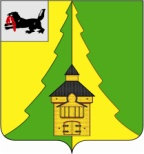 Российская Федерация	Иркутская область	Нижнеилимский муниципальный район	АДМИНИСТРАЦИЯ			ПОСТАНОВЛЕНИЕот  _____________№ _____г. Железногорск-Илимский«О проведении смотра-конкурса на лучшую учебно-материальную базув области гражданской обороны на территории Нижнеилимского муниципального района»В целях улучшения организации и качества подготовки населения Нижнеилимского муниципального района в области гражданской обороны и защиты от чрезвычайных ситуаций, совершенствования учебно-материальной базы в области гражданской обороны и защиты населения и территорий от чрезвычайных ситуаций, в соответствии с Федеральным законом от 21.12.1994г. № 68-ФЗ "О защите населения и территорий от чрезвычайных ситуацийприродного и техногенного характера", принимая во внимание приказ Главного Управления Министерства Российской Федерации по делам гражданской обороны, чрезвычайным ситуациям и ликвидации последствий стихийных бедствий по Иркутской области от 19.04.2022г. № 413 "О проведении регионального смотра-конкурса на лучшую учебно-материальную базу в области гражданской обороны и защиты населения и территорий от чрезвычайных ситуаций природного и техногенного характера", руководствуясь статьей 47 Устава муниципального образования «Нижнеилимский район», администрация Нижнеилимского муниципального районаПОСТАНОВЛЯЕТ:До 15 сентября 2022 года провести смотр-конкурс на лучшую учебно-материальную базу в области гражданской обороны и защиты от чрезвычайных ситуаций (далее - учебно-материальная база по ГО и ЧС) на территории Нижнеилимского муниципального района (далее - смотр-конкурс) среди объектов экономики, образовательных организаций, учебно-консультационных пунктов по подготовке неработающего населения в области безопасности жизнедеятельности и пропаганде вопросов гражданской обороны, предупреждения и ликвидации чрезвычайных ситуаций, обеспечения пожарной безопасности и безопасности людей на водных объектах (далее - объекты).Рекомендовать руководителям объектов экономики, образовательных организаций и учебно-консультационных пунктов по подготовке неработающего населения в области безопасности жизнедеятельности и пропаганде вопросов гражданской обороны, предупреждения и ликвидации чрезвычайных ситуаций, обеспечения пожарной безопасности и безопасности людей на водных объектах, осуществляющих свою деятельность на территории Нижнеилимского района:принять участие в смотре-конкурсе;устранить имеющиеся недостатки в содержании и использовании учебно-материальной базы по ГО и ЧС, подготовить ее к проверке и смотру-конкурсу;предоставить материалы о наличии и состоянии учебно-материальной базы по ГО и ЧС в ходе проведения смотра-конкурса на рассмотрение комиссии.Утвердить положение о порядке проведения смотра-конкурса на лучшую учебно-материальную базу в области гражданской обороны и защиты от чрезвычайных ситуаций на территории Нижнеилимского района (Приложение № 1);Утвердить состав конкурсной комиссии по проведению смотра-конкурса на лучшую учебно-материальную базу в области гражданской обороны и защиты от чрезвычайных ситуаций на территории Нижнеилимского района (далее - Комиссия) (Приложение № 2);Отделу ГО и ЧС администрации Нижнеилимского района:организовать взаимодействие с руководителями объектов по вопросам подготовки и проведения смотра-конкурса;организовать размещение материалов по подготовке и проведению смотра-конкурса в средствах массовой информации и на официальном сайте Администрации Нижнеилимского муниципального района;в срок до 25.09.2022г. подвести итоги смотра-конкурса;направить отчетные материалы о результатах смотра-конкурса в адрес Главного управления МЧС России по Иркутской области в срок до 30.09.2022г.Настоящее постановление вступает в силу после подписания, подлежит официальному опубликованию в периодическом печатном издании «Вестник Думы и администрации Нижнеилимского муниципального района» и на официальном сайте муниципального образования «Нижнеилимский район».Контроль за исполнением настоящего постановления возложить на заместителя мэра района Цвейгарта В.В.                 Мэр района				          М.С. РомановРассылка: дело-2, ГО и ЧС, ЕДДС, главы поселений, причастным службам.Приложение №1 к постановлениюадминистрации Нижнеилимскогомуниципального  района№________от______Положениео порядке проведения смотра-конкурса на лучшую учебно-материальную базу в области гражданской обороны и защиты от чрезвычайных ситуацийI. Общие положения1. Настоящее положение устанавливает порядок проведения смотра-конкурса на лучшую учебно-материальную базу в области гражданской обороны и защиты от чрезвычайных ситуаций на территории Нижнеилимского района (далее - учебно-материальная база по ГО и ЧС) среди объектов экономики, образовательных организаций, учебно-консультационных пунктов по подготовке неработающего населения в области гражданской обороны и защиты от чрезвычайных ситуаций, созданных на базе МБУК "Централизованная библиотечная система" независимо от организационно-правовой формы, осуществляющих свою деятельность на территории Нижнеилимского района (далее - объекты).2. Смотр-конкурс проводится в соответствии с Федеральным законом от 21.12.1994г. № 68-ФЗ "О защите населения и территорий от чрезвычайных ситуаций природного и техногенного характера", Федеральным законом от 12.02.1998г. № 28-ФЗ "О гражданской обороне", постановлением Правительства Российской Федерации от 02.11.2000г. № 841 "Об утверждении положения о подготовке населения в области гражданской обороны", постановлением Правительства Российской Федерации от 18.09.2020г. № 1485 "О подготовке граждан Российской Федерации, иностранных граждан и лиц без гражданства в области защиты от чрезвычайных ситуаций природного и техногенного характера".II. Цели и задачи проведения смотра-конкурса3. Целями проведения смотра-конкурса являются:1) определение наличия и оценка состояния имеющейся учебно-материальной базы по ГО и ЧС;2) активизация работы органов местного самоуправления района, руководителей организаций, учреждений образования и культуры, органов, специально уполномоченных на решение задач в области гражданской обороны и защиты населения и территорий от чрезвычайных ситуаций по приведению учебно-материальной базы по ГО и ЧС в соответствие с актуальными требованиями;3) повышение качества обучения населения района в области гражданской обороны и защиты от чрезвычайных ситуаций;4) развитие единой системы подготовки населения района к действиям в условиях чрезвычайных ситуаций;5) обобщение и распространение передового опыта по созданию и развитию учебно-материальной базы по ГО и ЧС.4. Задачами смотра-конкурса являются:1) дальнейшее развитие и наращивание учебно-материальной базы по ГО и ЧС, приведение ее в соответствие с актуальными требованиями по подготовке населения в области гражданской обороны и защиты от чрезвычайных ситуаций;2) улучшение организации и качества проведения занятий, совершенствование методики подготовки в области гражданской обороны и защиты от чрезвычайных ситуаций всех категорий населения района;3) создание условий для самостоятельной подготовки всех категорий населения города по совершенствованию и углублению теоретических, практических знаний и навыков по гражданской обороне и защите от чрезвычайных ситуаций.III. Порядок проведения смотра-конкурса5. Организация проведения смотра-конкурса и его методическое сопровождение осуществляется отдел ГО и ЧС администрации Нижнеилимского района.6. Непосредственное проведение смотра-конкурса осуществляет Комиссия, состав которой утверждается постановлением администрации Нижнеилимского муниципального района.В соответствии с возложенными задачами, комиссия:1) оценивает учебно-материальную базу в области ГОЧС участников по следующим критериям:наличие учебного кабинета;содержание и степень насыщенности кабинета учебными и наглядными пособиями;наличие технических средств для обучения;наличие уголка гражданской обороны;наличие информационно-справочных стендов и плакатов с содержанием современного и достаточного материала для самоподготовки;планирующие и отчетные документы по обучению работников в области ГОЧС.2) подводит итоги смотра-конкурса путем подсчета общего количества баллов, начисленных участникам, и объявляет победителя. Решение комиссии о признании победителем оформляется итоговым протоколом о результатах смотра-конкурса, который подписывается председателем комиссии или заместителем председателя комиссии.7. Проведение смотра-конкурса включает:1) проверку наличия и состояния учебно-материальной базы по ГО и ЧС на объектах;2) оформление оценочных листов смотра-конкурса, фото и видео фиксирование основных элементов учебно-материальной базы по ГО и ЧС каждого участника смотра-конкурса.8. Порядок подведения итогов смотра-конкурса:1) состояние учебно-материальной базы по ГО и ЧС участников смотра-конкурса оценивается по количеству полученных баллов за показатели, изложенные в оценочных листах, учитывая письмо МЧС России от 27 февраля 2020 года № 11-7-604 "О примерном порядке определения состава учебной материальной базы";2) итоги смотра-конкурса подводятся по следующим группам (категориям) участников:организации, отнесенные к категориям по гражданской обороне, а также организации, продолжающие работу в военное время;организации, не отнесенные к категориям по гражданской обороне;общеобразовательные учреждения;учебно-консультационные пункты;3) победителем смотра-конкурса в каждой категории считается участник, набравший наибольшее количество баллов в соответствии с оценочными листами;4) итоги смотра-конкурса оформляются актом с оценочными показателями по каждой категории участников, в котором отражаются также общие выводы, замечания и предложения Комиссии по вопросам состояния учебно-материальной базы по ГО и ЧС и ее совершенствования;5) решение комиссии о признании победителем оформляется итоговым протоколом о результатах смотра-конкурса, который подписывается председателем комиссии или заместителем председателя комиссии. По результатам смотра-конкурса победители и призеры смотра-конкурса награждаются благодарственными письмами мэра района;6) отчетные материалы по итогам смотра-конкурса (акт с оценочными показателями, итоговый протокол о подведении итогов конкурса, презентационные, фото и видео-материалы) представляются в Главное управление МЧС России по Иркутской области для участия в региональном смотре-конкурсе на лучшую учебно-материальную базу в области гражданской обороны и защиты населения и территорий Иркутской области от чрезвычайных ситуаций.              Мэр района				          М.С. РомановПриложение №2к постановлениюадминистрации Нижнеилимскогомуниципального  района№________от______Состав конкурснойкомиссии по проведению смотра-конкурса на лучшую учебно-материальную базу в области гражданской обороны и защиты от чрезвычайных ситуаций          Мэр района				          М.С. РомановЦвейгарт Виктор Викторович- заместитель мэра Нижнеилимского района,председатель комиссии;Елгин Валерий Александрович- начальник отдела ГО и ЧС администрации Нижнеилимского района, заместитель председателя комиссии;члены комиссии:члены комиссии:Киреева Мария Сергеевна- консультант отдела ГО и ЧС администрации Нижнеилимского района;Ефремова Оксана Васильевна- старший инженер по природопользованию и охране окружающей среды отдела ГО и ЧС администрации Нижнеилимского районаИльин Евгений Иванович- консультант мобилизационной подготовки сектора мобилизационной подготовки и защиты государственной тайны